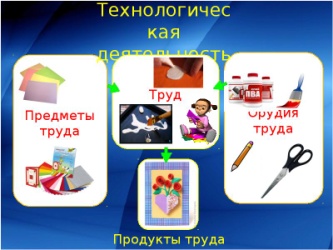 План мероприятий МКУ МЦБС, направленных на развитие технологического творчества, приобщение к научным знаниям и творчеству2018 годСоставила                                                         Л.А. ПотокинаМероприятия Дата, время Место Просмотр «День российской науки»8 февраляФилиал №4 п. Красногорский, Рытанович О.П.Час творчества  «Сердечко для любимых»: открытка-раскладушкафевральФилиал №5 п. Батуринский, Рубанова Н.П.Урок мастерства «Сегодня мальчик – завтра солдат»: изготовление открыток – аппликацийфевральФилиал №5 п. Батуринский, Рубанова Н.П.Акция «Поздравим папу с Днем защитника»февральФилиал №1 п. Рабочий, Уланова О.В.Акция «Цветы для мамы»мартФилиал №1 п. Рабочий, Уланова О.В.Час искусства «Мир глазами художника»: рисуем окружающий мирмартФилиал №5 п. Батуринский, Рубанова Н.П. Творческая лаборатория «Волшебство с листом бумаги»: оригамиапрельФилиал №5 п. Батуринский, Рубанова Н.П.Программа «Студия женского ликбеза» (новые виды и способы приготовления пищи) 5 апреля 14.00Филиал № 4п. Красногорский, Рытанович О.П.Программа «Студия женского ликбеза» Смена природных проявлений на Земле19 апреляФилиал № 4п. Красногорский, Рытанович О.П.Мастерская по ремонту книгмайФилиал №5 п. Батуринский, Рубанова Н.П. Акция «С праздником Победы»июньФилиал №1 п. Рабочий, Уланова О.В.Выставка «Энергия! Молодость! Профессионализм!»июньЦентральная районная библиотека, Попова О.В.Консультация «Роботехника и техническое творчество», мастер-класс (с привлечением специалиста)августЦентральная районная библиотека, Потокина Л.А.«Страна веселого детства»: РисунокавгустФилиал №5 п. Батуринский, Рубанова Н.П.Акция «Колокольчик для учителя»августФилиал №1 п. Рабочий, Уланова О.В.Час занимательных опытов «Научные забавы»сентябрьФилиал №5 п. Батуринский, Рубанова Н.П.«Рябиновые бусы»: учимся бисероплетениюоктябрьФилиал №5 п. Батуринский, Рубанова Н.П.Мастер-класс «Пальчики оближешь»ноябрьФилиал №5 п. Батуринский, Рубанова Н.П.Программа «Студия женского ликбеза» Новые технологии и здоровье27 ноября 14.00Филиал № 4п. Красногорский, Рытанович О.П.«Новогодняя фантазия»: Объёмные снежинкидекабрьФилиал №5 п. Батуринский, Рубанова Н.П.Акция «Волшебная открытка к Рождеству»декабрьФилиал №1 п. Рабочий, Уланова О.В.Цикл встреч с людьми, владеющими навыками технологического процессаВ течение годаМетодист, зав. филиаламиРабота студии 3Д (согласно плана на год)В течение годаФилиал № 2п. Красногорский, Кашина Т.В.